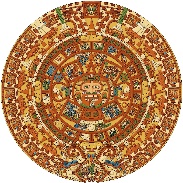 La Academia Dolores Huerta Charter Middle School “A Dual Language Charter Middle School”400 W.Bell St.Las Cruces, NM 88005Phone: 575-526-2984Fax: 575-523-5407 Regular Governing Council MeetingThursday, May 23, 2019 at 5:30 PM, LADHLa Academia Dolores Huerta Conference PortableCall to order: 5:30 PM Roll call and establish quorum Approval of agenda Open forum-public input*Public comments and observations regarding education policy and governance issues, as well as the strategic planning are heard at this time. Time limit per presenter may be imposed by ChairApproval of April 11, 2019 Regular Governing Council (GC) Meeting Minutes ACTION ITEMSReview, discussion, and possible approval of the 2019-2020 Corrective Action Plan (CAP).Review, discussion, and possible approval of LADH Whistleblower Policy.Review, discussion, and possible approval of FY2020 budget.Review, discussion, and possible approval of Ms. Miranda, Head Administrator, and/or Business Manager to enter and submit any final Budget Adjustment Requests (BARs) on behalf of the school to maintain budgetary compliance for audit and other regulatory purposes. Review, discussion, and possible approval of LADH’s Charter School Contract with the PEC (including the Performance Framework Goals).Review, discussion, and possible approval of IDEA-B application.Review, discussion, and possible approval of Title I application.Review, discussion, and possible approval of Title II application.Review, discussion, and possible approval of Title IV application.Review, discussion, and possible approval of changes to Article I Section 1 (Composition) of GC Bylaws.NEW BUSINESS: DISCUSSION ITEMS ONLY – NO ACTION WILL BE TAKENFinance Committee ReportReview of current academic data (including but not limited to student performance on standardized tests)Medicaid contractHead Administrator’s ReportCurriculum Committee UpdateGC Secretary Update:GC Policy NotebookTrainings request to PEC Adjourn to Close Session:To discuss threatened or pending litigation in which the public body is or may become a participant. Specifically, discussion withdrawal of appeal related to the CAP [10-15-1(H)(7) NMSA 1978].To discuss personnel matters relating to any individual employee, including hiring, promotion, demotion, dismissal, resignation, or investigation of complaints or charges against an employee. Specifically, Head Administrator’s 2019-2020 contract [10-15-1(H)(2) NMSA 1978].Adjourn from close sessionReview, discussion, and possible approval of Melissa Miranda’s 2019-2020 employment contract.Adjourn GC general meeting*Any individual attending a board meeting may sign in to participate in the Public Input section of the Agenda, if any. Such persons may speak on any item after the individual is recognized by the President of the Board and introduces himself/herself at the podium. The Governing Council of La Academia Dolores Huerta will not take action on any item presented under Public Input, until an opportunity to do so is afforded. La Academia Dolores Huerta will provide an interpreter for the Hearing Impaired and simultaneous Spanish translation upon request. Requests should be submitted to the chancellor’s office three days prior to the meeting.